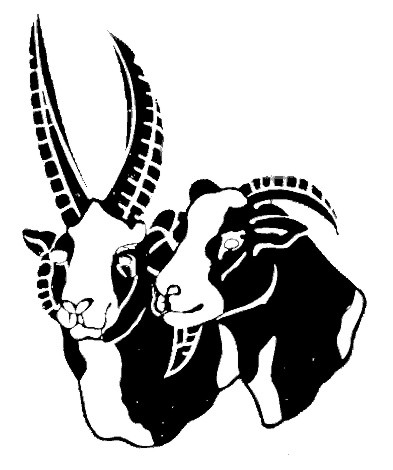             Southern region AGM              Sunday  October   20th. 2013.Arrive  11am. For Coffee and Biscuits.  Photos of the shows in the region will be displayed in the hall also there will a raffle and society merchandise for sale.At:    The Evelyn Hall, Abinger Lane, Abinger Common, Dorking, Surrey RH5 6HZ. The hall is adjacent to the Abinger Hatch PH (this is the only pub in the village). There is a car park on the opposite side of the road, and other parking in front of the hall and on the lane.11:30  Talk  By  Lynn Gollop from Novartis. Lynne will go through the Shepherding year and will cover everything you need to know about how to keep your sheep bug free and healthy! From fluke to worms, to keeping the flies away.When to use what and how. I can assure you that however long you have kept sheep you will learn something new and helpful Guaranteed to give you an appetite for your lunch!This may seem to be a little late in the year. But it’s a good time to think about these things, ready for next year! 12:30 Lunch   Lamb Tagine with Cous Cous and green salad. Apple crumble with cream or Ice cream.  Coffee to follow. We need know of any special dietary requirements eg. nut allergies. (Vegetarian Tagine, NEEDS to be pre booked).1:30pm  Regional  AGM and coffee.  we WILL keep this short and sweet!    Presentation of the novice cup. And raffle draw.We do hope to see as many of you as possible.  The cost for the day will £15.00 per person to include a glass of wine/juice with lunch.  Coffee and biscuits etc.  To book please contact:   Rosemary Prosser  rosmprosser@yahoo.co.uk   or Telephone 01306731159.   By Sunday 13th October 2013.You will find the Agenda  for the Agm  attached to the end of this newsletter.Other News:It has been a quiet year here in the southern region. Sadly our open day planned for June had to be cancelled due to lack of attendees. But we have   had a good year for shows and we have a lovely lot of show reports and photos on our regional web page.  So please do go and view them.  And if you have any good photos of the show please send them in.  As sometimes it’s the same people showing as writing the reports and it’s hard to photograph yourself control your ram and look nonchalant   as you collect a giant cup! RAM REGISTER.This has been talked about many times and there are so many pro’s and cons.But this is my take. RAM REGISETER 2013From the Aldington flock:Parsonage Oscar and Ivyleaf are still available for sale. Charles Aldington  Knoll Farm, Aldington,Ashford, Kent, TN25 7BY ca@aldingtonlow.comFrom the Cousley flock:So we have for sale a proven homebred 3yr old ram - Cousley Kingsley. We have his daughters and he now needs to find a new home. £150.00 ono 01892 784441/07889017503. We have pics too! cousleyflock@hotmail.comFrom Sheldwich flock :Ram: ‘Placido’, half pedigree born 2010 – sire ‘Rambridge ‘Pavorotti’ He has given us lambs each year.  Calm temperament.       Owner: Jane Wade 01795 536900. Jane@sellwade.co.uk  Sheldwich, nr.Faversham       Available now. Photo on request. Will need to be collected but no further cost. Moon dance Flock , Miranda van Manen: I have got 2 ram lambs for sale. Fom registered stock, went to shows and did well. I would like to borrow a ram on the 1st of November for my 5 ewes. Can collect or drop of ewes.   Phone number 07773126407. We are in Biggin Hill Kent. Can deliver rams and register them, can make photos if need be. n.vanmanenbower@btinternet.com New Troy Flock: We have 3 pedigree registered ram lambs 1 four horn and 2 x 2 horn born march 13.  Available for sale, or loan Can transport possibly transport from Southern Oxon Available anytime from now onwards.  Clare.Collier@ricardo-aea.comParsonage flockhave a couple of ram lambs to sell, both out of Lady Aldington's last Ram Aldington Horatio, and a Parsonage Ewe which come from Francis Higgin's Rambridge line.  I also have a Shearling Ram called Parsonage Quintain to sell as he is too closely related to our ewes.  He won the Shearling Ram class at Edenbridge and is a really good deep type with good wool and markings. Please contact Fiona Gordon nandf.gordon@virgin.net  Juniper FlockRegisterable  Jacob lambs for sale. Available now West Sussex area - can deliver  Photos and pedigree available on request.
   Daphne Rice & Helen Sutherland   01798 815732 drice26561@aol.  ERIKA FLOCK.Ram required, ASAP we are in Oxfordshire  White face only Could be young and unproven. Send us a photo and blood lines.Caroline, Erika flock.  carolinemharris@btinternet.comRam Available Born March 2013 Unproven, But we could use him this year. White blaze.  From 133622 Longfield ewe 146451 Longrield Felt (male)To be registered in Erika Flock Photos available carolinemharris@btinternet.com Proven Ram Available Handsome, Eats from my hand but very clever.146451 Longfield Felt Photos available.  carolinemharris@btinternet.com.Please contact the owners directly. I Hope you all find this useful and I would  love some feed back!   FacebookMost of the other regions so my children and husband, tell me have regularly up dated facebook pages. This is sadly not my thing, and I have asked our lovely committee but I thought they might mutiny!  So I wish to appeal to you all; if there is anyone who would like to keep us up to date on facebook. PLEASE PLEASE  contact me BARLEY110@aol.com Hello!I breed Jacob sheep here in Bern, Switzerland and I'm looking for new stock.Most of the Jacobs here are from German bloodlines.  I would like to importa ram and 1 or 2 ewes for breeding next Fall.  We have a large budget tospend on a champions with proven breeding abilities.  I would be happy tosend you pictures of our flock.I had the above email yesterday and I have asked if I could put their contact details in this newsletter but have not had a reply so if you’re interested email me BARLEY110@aol.com FLOCK COMPETITION 2014 Our judge’s for the flock competition are  Jean Simmons and Hayley Higginson.Fiona Gordon is going to be coordinating their visits.  There will be more details in the new year. This is a really good way to get a very objective view of your flock as a whole. SURVERY RESULTSSadly we only had 16 responses. so failed to get a picture of what’s wanted!OPEN DAYS 2014 If anyone has any ideas, or would like to put themselves forward for hosting an open day please speak to a member of the committee at the AGM. We would like to warmly welcome to the southern region:Sally walker,  Bucks.Anne Perry, Hants.Mr.C. Huband, Oxon.Mrs I. Heady &Mrs.K.dickens, Bucks.Mr.Charlie Greive,Oxon.Jacob Sheep Society – Southern Region Annual General Meeting20th October 2013Agenda Minutes of meeting 21st October 2012.Apologies. Report of past year’s events and shows.Regional Committee – The following members are retiring from the committee : Virginia Lloyd and Stephanie Prideaux. To consider any matters requiring reference to Council.Presentation  of novice cup.Any Other business.